The Governors of Carlton Hill Primary School 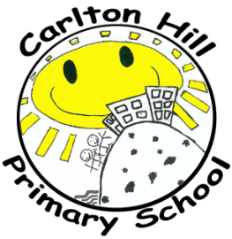 are looking to appoint an:  2 x Part-Time Individual Needs Assistant (TA Level B)Followed by Midday Supervisory Assistant (Scale 3) postsTo support pupils with Education Health & Care Plans, working on a 1:1 basis or in small groups(1 in Key Stage 1 and 1 in Key Stage 2)Fixed Term For next academic year 1/9/2023 – 31/8/2024Start date 1st September 2023Part-Time, Term Time only Part-time (Mon – Fri 8.40am – 13.10), Term Time only.INA Roles: NJC Scale 4a - Current Points 9-10 (£23,194 - £23,620 per annum full-time). KS1 INA role: 8.40 – 11.55 = 16.25 hours per week, 47.36 weeks per year(Equates to 0.400 full-time equivalent and you will be paid on a part-time pro-rata basis which equates to £9,278)KS2 INA role: 8.40 – 12.10 = 17.5 hours per week, 47.36 weeks per year(Equates to 0.4308 full-time equivalent and you will be paid on a part-time pro-rata basis which equates to £9,992)MSA Roles: NJC Scale 3 - Current Points 7-8 (£22,369 - £22,777 per annum full-time)KS1 role: MSA role 11.55 – 13.10 = 6 ¼ hours per week, 43.89 weeks per year(Equates to 0.1426 full-time equivalent and you will be paid on a part-time pro-rata basiswhich equates to £3,190)KS2 role: MSA role 12.10 – 13.10 = 5 hours per week, 43.89 weeks per year(Equates to 0.1141 full-time equivalent and you will be paid on a part-time pro-rata basiswhich equates to £2,552)Salary scales above are based on April 2022 pay scales. A national pay award is due, with effect from April 2023, but this has not yet been agreedCarlton Hill is a vibrant, inclusive and welcoming inner city primary school that celebrates its cultural diversity. We are a one form entry school with 215 pupils currently on roll.The successful candidate will have:Experience of working with children with Special Educational Needs and Disabilities in primary schools.Ideally, we are looking for people with previous experience working in a school setting, in Key Stage 1 or 2.An organised and flexible approach to workingAbility to work successfully as part of a team supporting 1 or more pupils with high needs, which may include  autism, speech & language delay and challenging behaviour Ability to build strong relationships with othersEnergy, enthusiasm, curiosity and a sense of humourIn return the successful candidates will receive:Experience of working in a diverse and stimulating school.Effective support with relevant training and professional development.A warm welcome to a professional, highly skilled and motivated staff team.Carlton Hill Primary School is committed to safeguarding and promoting the welfare of children and young people and expects all staff and volunteers to share this commitment.Please note that this post is exempt from the Rehabilitation of Offenders Act 1974 and is subject to an Enhanced Disclosure and Barring Service check (formerly the Criminal Records Bureau). Brighton & Hove Schools - Taking Action for EqualityFurther details and application forms are available from the school:  admin@carltonhill.brighton-hove.sch.uk or tel: 01273-604966. Applications need only address the Person Spec of the INA Job Description. The MSA Job Description is attached for info only.Advert Date: Fri 26th May 2023Closing date for applications:  Weds 14th June, 9am(Shortlisting Thurs 15th Jan)Interview dates:  Tues 20th and Friday 23rd JuneStart date:	 1st September 2023Visits to the school are encouraged.  There are opportunities to do this at the following times:Tues 6th June 3-4.30pm Weds 7th June 8.30- 9.30am 	and 3.15pm- 4.15pm Friday 9th June 8.30am.Please contact the School Office to book for this: admin@carltonhill.brighton-hove.sch.uk or call 01273 604966.					                                   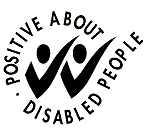 IMPORTANT INFORMATIONYour application is important to us and we want to make our recruitment process as easy and fair as possible. Please take a few minutes to read the following notes and, if there is any other assistance we can provide, please do not hesitate to contact us.Shortlisting for interview will be based solely on the information you provide on the application form. Please include evidence of how you meet each of the criteria set out in the Person Specification.  Please do not include a CV as these will be disregarded.Should you need to use supplementary sheets, please make sure that these are clearly marked with both your name and the post for which you are applying. The recruitment monitoring form, which is enclosed with the application form, is used for monitoring purposes only and is not part of the shortlisting process. Please ensure that we receive your application by the Closing Date shown in the advert as any late applications will be disregarded.If you return your application by post please ensure that you use the correct postage rate. All applicants shortlisted for Interview will be contacted as soon as possible. If you are not invited to Interview and would like feedback please contact us and we will arrange for the Recruiting Manager to ring you. We are unable to acknowledge receipt of application forms or let candidates know that they have not been selected for Interview. Therefore, if you have not heard from us within two weeks of the Closing Date, you must assume your application has been unsuccessful.We take the issue of safeguarding children very seriously and all applications are processed accordingly. Please note that any appointments are made subject to Enhanced DBS clearance, identity checks, continuous employment/employment gaps checks and satisfactory written references.We have enclosed further guidance with the application form. Please read this before completing the form.JOB DESCRIPTION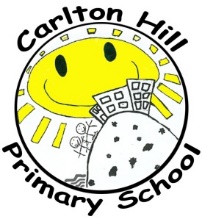 JOB TITLE: 		Individual Needs Assistant (TA Level B)REPORTS TO: 		INCO / HeadteacherDEPARTMENT:	Children, Schools & FamiliesSECTION:		Carlton Hill Primary SchoolPlease note: This Job Description has been adapted from a National Generic Job Description and describes the level of responsibility that you will be required to undertake. Within this role, you will be required to carry out the majority of tasks listed, and your line manager will advise you of those that are not applicable.1.	PURPOSE OF JOBTo work under the instruction and guidance of teaching & senior staff to undertake work / care / support programmes, to enable access to learning for pupils with special educational needs, and to assist the teacher in the management of these pupils.   Work may be carried out on a one-to-one or small group basis, in the classroom or outside the main teaching area.PRINCIPAL ACCOUNTABILITIESSupport for the PupilsSupervise and provide particular support for a specific pupil or group of pupils, including those with special educational needs, ensuring their safety and access to learning activities, and the safety of those around themAssist with the development and implementation of individual Education Health & Care Plans /Learning Plans and Personal Care programmesEstablish positive relationships with pupils and interact with them according to their individual needsPromote the inclusion and acceptance of all pupilsEncourage pupils to interact with others and engage in activities led by the teacherPromote  positive self-esteem and independenceProvide feedback to pupils in relation to progress and achievement, under guidance of the teacherSupport for the TeacherCreate and maintain a purposeful, orderly and supportive environment in accordance with lesson plans and assist with the display of pupils' workUse strategies, in liaison with the teacher, INCO and other agency professionals, to support pupils to achieve learning goalsAssist with the planning and organisation  of learning activitiesMonitor pupils' responses to learning activities and accurately record achievement/progress as directedProvide detailed and regular feedback to teachers, INCO and relevant professionals on pupils' achievement, progress, problems etc in line with school SEND policyPromote positive behaviour, dealing promptly with any incidents in line with established school policy, and support  pupils to take responsibility for their own behaviour and make repair Establish positive  relationships and work closely with parents / carersAdminister routine tests and assessments as requiredProvide clerical / admin support e.g. photocopying, word-processing, filing etcSupport for the CurriculumUndertake structured and agreed learning activities / teaching programmes in and out of the classroom, adjusting activities according to pupil responses. Undertake programmes with pupils, linked to local and national learning strategies e.g. literacy, numeracy, early years, speech and language, recording achievement and progress and feeding back to the teacherSupport the use of ICT in learning activities and develop pupils' competence and independence in its usePrepare, maintain and use equipment / resources required to meet the lesson plans and assist pupils in their use (eg copiers, cameras etc) Support for the SchoolBe aware of and comply with policies and procedures relating to behaviour, child protection, health, safety and security, confidentiality and data protection, reporting all concerns to an appropriate personBe aware of and support difference and ensure pupils have equal access to opportunities to learn and developContribute to the overall ethos / work / aims of the schoolAppreciate and support the role of other professionalsAttend and participate in relevant meetings as requiredParticipate in training and other learning activities and performance development as requiredAssist with the supervision of pupils out of lesson times, including at lunchtimeAccompany teaching staff and pupils on visits, trips and out of school activities as required and take responsibility for a group under the supervision of the teacherThe list of duties in the job description should not be regarded as exclusive or exhaustive.  There will be other duties and requirements associated with your job and, in addition, as a term of your employment you may be required to undertake various other duties as may reasonably be required.                                                  Your duties will be as set out in the above job description but please note that the Council reserves the right to update your job description, from time to time, to reflect changes in, or to, your job.  You will be consulted about any proposed changes.PERSON SPECIFICATION:BRIGHTON & HOVE CITY COUNCIL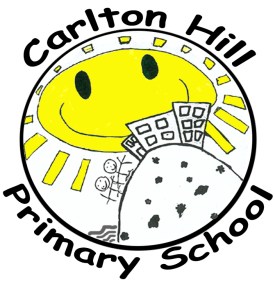 JOB DESCRIPTIONYour hours of duty will vary based on the Class you support, but will be for 1 hour per day (Key Stage 2) or 1 ¼ hours (Key Stage 1) per day. MSA’s are assigned to a particular year group and supervise them while eating in the Hall and during their playtime (whether outside or in their classroom if it is a Wet Play day)Purpose of the Job:To be responsible for the supervision and safety of pupils in all areas inside the school building and outside in the school grounds throughout the midday lunchtime break.Principal Accountabilities:Your duties will include those listed below. You may be asked to undertake other duties that would be negotiated with the Senior Midday Supervisor, Headteacher or Deputy Headteacher as appropriate. Contractually, you are required to undertake duties as are reasonably required by your line manager.To supervise children at lunchtime and to ensure their safety.To actively promote positive behaviour in the playground by ensuring the zoned areas are utilised properly and intervening to encourage positive play activities.To deal with inappropriate behaviour in accordance with the school’s behaviour policy and procedures and, where necessary, to report difficulties to the line manager or a member of the SLT.To help solve conflict amongst children.To mop up and wipe spillage from floor surfaces or meal tables as and when necessary.To ensure that dining areas are left in a tidy condition.To attend to injured or sick children, including clearing up in accordance with the school’s first aid procedures.To ensure that any injured or sick children are referred for First Aid treatment.To check that pupils do not remain in outside areas where lesson afternoons are due to begin.To ensure that all playground equipment is used in a safe and appropriate manner. To encourage positive game playing and sharing.To supervise children utilising toilet facilities.To have knowledge of individual pupil’s special educational needs and requirements.  This might include implementing elements of an individual pupil’s Education Health & Care Plan, their Behaviour Plan, or help with Personal Care programmes, as these relate to lunchtimes.To access all equipment and make it available to children and pack such equipment away.To carry out administrative duties, e.g. photocopying or answering the telephone during periods of duty if requested.To ensure packed lunch boxes are available in the Hall, ready for the children to retrieve their packed lunch and to organise these to be removed back to class at the end of the lunchtime period.To uphold the School and Council’s child protection and safeguarding policies and procedures, equalities and anti-discriminatory practice.To uphold the Council’s and School’s Health and Safety requirements, particularly with regard to agreed codes of practice and safe methods of working.GENERALThe list of duties in the job description should not be regarded as exclusive or exhaustive.  There will be other duties and requirements associated with your job and, in addition, as a term of your employment you may be required to undertake various other duties as may reasonably be required.Your duties will be as set out in the above job description but please note that the Council reserves the right to update your job description, from time to time, to reflect changes in, or to, your job. You will be consulted about any proposed changes.PERSON SPECIFICATIONJOB TITLE:		Mid-day Supervisory Assistant	GRADE:		Scale 3 (scp 7-8)SECTION:		Carlton Hill Primary SchoolESSENTIAL CRITERIAExperiencePrevious experience of working with children outside of the home, preferably in a school settingSkills/AbilitiesAbility to work well and patiently with childrenAbility to support colleagues and contribute positively to team building and working togetherAbility to use own initiativeAbility to listen and to communicate effectively with childrenAbility to respond and act quickly to varying situations in a calm manner.Ability  to follow school policies and proceduresOther RequirementsCommittedGood Interpersonal skillsPatient and CalmFirm but fair attitudeFlexibleWillingness to attend half termly MSA team meetings after lunch, and undertake training, as required for the role, for which overtime can be claimed.Carlton Hill Primary School is committed to safeguarding and promoting the welfare of children and young people and expects all staff and volunteers to share this commitment. Enhanced DBS disclosure clearance is required for this post. If relevant to the post, staff members will be asked to undertake additional checks as part of the Disqualification under the Childcare Act 2006 regulations.CriteriaEssential CriteriaJob Related Education, Qualifications and KnowledgeA good standard of education (eg. NVQ Level 2 or equivalent qualifications) or relevant experience.Understanding of learning processes and possible barriers to learning.First Aid training, or willingness to undertake appropriate First Aid training, as necessary.ExperienceExperience of working with or supporting children in a primary school, ideally in the relevant Key Stage – 1 or 2.Experience of supporting children with special educational needs, including autism and speech & language difficulties.Experience of working with pupils to develop communication and learning skills.Skills & AbilitiesAbility to communicate and develop good relationships with a range of people:  eg children and families/carers, teaching staff, senior management within the school and professionals from other agencies.Ability to demonstrate and promote positive values and behaviour, in line with the school’s Relationships & Behaviour policy.Ability to  support children who may struggle to regulate emotions and behaviour Ability to work with class teacher to identify potential barriers to learning and help children to overcome these barriers, including giving feedback on children’s learning and progress. This may include delivering bespoke speech and language programmes with individuals or groups of children.Ability to work as part of a team but also independently, manage own time well, possess good organisational skills and display excellent initiative.Ability to react quickly and calmly and solve problems, in line with school policies and procedures, and in liaison with class teachers and other school staff.Able to prepare simple written records, and keep accurate, up-to-date records, using information technology.Competent use of information technology to support children’s learningEqualities To be able to demonstrate a commitment to the principles of Equalities and to be able to carry out duties in accordance with the Council’s Equalities Policy. Other RequirementsPrepared to undertake training relevant to the requirements of the job.Demonstrate a commitment to continuing professional development.A commitment to inclusion for all pupils.To be willing to participate in meetings related to pupils’ and families’ needs, together with school staff and outside professionals. An understanding of child protection and safeguarding concerns.JOB TITLE:Mid-day Supervisory AssistantREPORTS TO: Senior MSASECTION:Carlton Hill Primary School